VLID 179393DruckbildGround TruthOCR-TextBremer Ansatz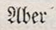 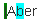 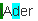 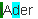 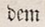 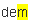 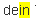 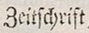 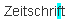 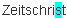 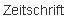 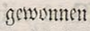 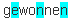 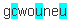 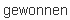 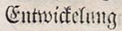 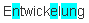 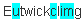 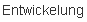 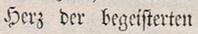 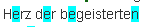 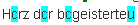 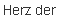 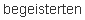 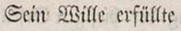 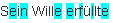 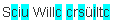 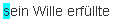 